Алматы қаласы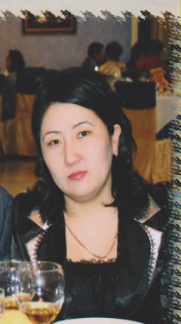                           Алатау ауданы                                                                                               №152 мектеп – гимназияның                                                                               химия пәні мұғалімі                                                               Мухамадиева Мираш ДемеубековнаКүні8 «А» сыныбыСабақ тақырыбыОттегі. Оксидтер. Жану тақырыбы  бойынша қорытындылау сабағы.Оттегі. Оксидтер. Жану тақырыбы  бойынша қорытындылау сабағы.Оттегі. Оксидтер. Жану тақырыбы  бойынша қорытындылау сабағы.СілтемеХимия оқыту әдістемесі  2013жыл,  химия оқулығ ы 2016ж,  химия жұмыс дәптері 8-сыныпХимия оқыту әдістемесі  2013жыл,  химия оқулығ ы 2016ж,  химия жұмыс дәптері 8-сыныпХимия оқыту әдістемесі  2013жыл,  химия оқулығ ы 2016ж,  химия жұмыс дәптері 8-сыныпЖалпы мақсатыОқушылар оттек, оксидтер, жану реакцияларын біледі, оларды ажырата алу дағдыларын ары қарай дамытады, есептер шығару арқылы оқушылар өз бетінше, топпен жұмыс істеу дағдыларын , сыни тұрғыдан ойлау қабілеттерін  нығайта алады.Оқушылар оттек, оксидтер, жану реакцияларын біледі, оларды ажырата алу дағдыларын ары қарай дамытады, есептер шығару арқылы оқушылар өз бетінше, топпен жұмыс істеу дағдыларын , сыни тұрғыдан ойлау қабілеттерін  нығайта алады.Оқушылар оттек, оксидтер, жану реакцияларын біледі, оларды ажырата алу дағдыларын ары қарай дамытады, есептер шығару арқылы оқушылар өз бетінше, топпен жұмыс істеу дағдыларын , сыни тұрғыдан ойлау қабілеттерін  нығайта алады.Күтілетін оқу нәтижелеріОқушылардың ой ұшқырлығын дамытуға, сыни тұрғыдан шапшаң, терең ойлауға мүмкіндік беретін жану, тотығу реакцияларына есептер шығарады. Олар білімдерін толықтыруға мүмкіндік туғызады. Реакция теңдеулерін жазу арқылы білімдерін тереңдетеді. Тапсырманы орындау барысында оқушылар берілген тапсырмалардың шығарылу жолдарын өздігінен табуға мүмкіндік алады.Оқушылардың ой ұшқырлығын дамытуға, сыни тұрғыдан шапшаң, терең ойлауға мүмкіндік беретін жану, тотығу реакцияларына есептер шығарады. Олар білімдерін толықтыруға мүмкіндік туғызады. Реакция теңдеулерін жазу арқылы білімдерін тереңдетеді. Тапсырманы орындау барысында оқушылар берілген тапсырмалардың шығарылу жолдарын өздігінен табуға мүмкіндік алады.Оқушылардың ой ұшқырлығын дамытуға, сыни тұрғыдан шапшаң, терең ойлауға мүмкіндік беретін жану, тотығу реакцияларына есептер шығарады. Олар білімдерін толықтыруға мүмкіндік туғызады. Реакция теңдеулерін жазу арқылы білімдерін тереңдетеді. Тапсырманы орындау барысында оқушылар берілген тапсырмалардың шығарылу жолдарын өздігінен табуға мүмкіндік алады.Түйінді идеяларОқушыға түрткі болатын «миға шабуыл» әдіс бойынша тапсырма жауабына тәуелсіз ойлануға, өзіндік ойын жазып, түсініктеме беру қабілетіне ықпалын тигізеді. Берілген тапсырмаларды орындау сыни көзқарасты талап етеді. Оқушыға түрткі болатын «миға шабуыл» әдіс бойынша тапсырма жауабына тәуелсіз ойлануға, өзіндік ойын жазып, түсініктеме беру қабілетіне ықпалын тигізеді. Берілген тапсырмаларды орындау сыни көзқарасты талап етеді. Оқушыға түрткі болатын «миға шабуыл» әдіс бойынша тапсырма жауабына тәуелсіз ойлануға, өзіндік ойын жазып, түсініктеме беру қабілетіне ықпалын тигізеді. Берілген тапсырмаларды орындау сыни көзқарасты талап етеді. Дерек көздері8-сынып химия оқулығы8-сынып химия оқулығы8-сынып химия оқулығыПән аралық байланысТарих, орыс тілі, ағылшын, математика, география Тарих, орыс тілі, ағылшын, математика, география Тарих, орыс тілі, ағылшын, математика, география ТапсырмаларХимия оқулығы бойынша берілген тапсырмаларХимия оқулығы бойынша берілген тапсырмаларЖеке, жұптық, топтық жұмысҰйымдастыру             \1 мин\Мұғалімнің іс – әрекеті Мұғалімнің іс – әрекеті Оқушының іс – әрекеті Үй тапсырмасын тексеру «Постер» бойынша                   \8 мин\1-топқа: Оттегі туралы деректер                                                 2-топқа: Оттектің, оксидтердің тарихы туралы                                                                3-топқа: Венн диограммасы    (оттек пен озонды)                                                              4-топқа: Оксидтердің қолданылуы1-топқа: Оттегі туралы деректер                                                 2-топқа: Оттектің, оксидтердің тарихы туралы                                                                3-топқа: Венн диограммасы    (оттек пен озонды)                                                              4-топқа: Оксидтердің қолданылуыӘр топ берілген тапсырманы тақтаға қорғайды. Оқушылардың танымдық, сыныи ойлауы жүзеге асырыладыОқушылар әр топты формативті бағалайдыОқушылар әр топты формативті бағалайдыОқушылар әр топты формативті бағалайдыОқушылар әр топты формативті бағалайдыТопқа бөлу          \1мин\І топ – негіздік оксидтер   (І валенттілік көрсететін қосылыстар)                                                                               ІІ топ   негіздік оксидтер   (ІІ, ІІІ валенттілік көрсететін қосылыстар)                                     ІІІ-топ – қышқылдық оксидтер                                 ІV топ – екідайлы оксидтерТопқа бөлініп, рөлдерді  өзара бөліп алады және қолындағы алған оксидін атайды.Топқа бөлініп, рөлдерді  өзара бөліп алады және қолындағы алған оксидін атайды.Жұмбақ тізбек (өзгеріс орындау) \4 мин\Оксид құралған элементтің генетикалық қатарын құрастырып, реакция теңдеуін жазып, қорғауӨздері бөлінген оксидтердің біреуін топ болып талқылап, тізбек құрастырып реакция теңдеуін жазады, қорғайды.Өздері бөлінген оксидтердің біреуін топ болып талқылап, тізбек құрастырып реакция теңдеуін жазады, қорғайды.Доп лақтыру әдісі   \5 мин\Топтар бір – біріне доптың көмегімен үш тілде сұрақтар қоядыОқушылар сұрақтарға жауап бере отырып, өз бетінше ізденуге, еңбектенуге мүмкіндік алады. Ережелерге сүйене отырып, есептерді шығарғанда тиімді қолдануға талпынады.Оқушылар сұрақтарға жауап бере отырып, өз бетінше ізденуге, еңбектенуге мүмкіндік алады. Ережелерге сүйене отырып, есептерді шығарғанда тиімді қолдануға талпынады.«Сиқырлы сандықша» оқыта үйрету ойыны                                                                                                                                                                                                        \4 мин\Оқушылар қоржыннан элементтерді алу арқылы үш тілде айтады (қазақша, орысша, ағылшынша)Әр элементті үш тілде айта отырып танымдық ойлауы жүзеге асырыладыӘр элементті үш тілде айта отырып танымдық ойлауы жүзеге асырыладыСергіту кезеңі.(химиялық қосылыстар) \3 мин\Оқушыларға элементтер жазылған парақшалар таратылады, қосылыс түзе бірігіп, атайды.Әр топтан екі оқушы шығып қосылыс түзе бірігіп, түзілген қосылысты атайды. Әр топтан екі оқушы шығып қосылыс түзе бірігіп, түзілген қосылысты атайды. «Жеке жұмыс» Деңгейлік тапсырма «Алгаритм» оқыта үйрету ойыны                   \10 мин\Әр топқа деңгейлік тапсырмалар таратылып, жұмыс ретін түсіндіріліп өтіледі.І турда әр бір оқушы өз дәптерлеріне аты – жөндерін азып, бірінші тапсырманы (ІІІ деңгей) орындайды. Тапсырманы орындап болған соң дәптерлерін сағат тілімен бір қадам алмастырады.                                                               ІІ турда алдына ауыстырылып келген  дәптерге тағы да атын – жөнін жазып  екінші стандарт деңгейіндегі тапсырманы (ІІ деңгей) орындайды.                                                                 ІІІ турда алдына ауыстырылып келген  дәптерге тағы да атын – жөнін жазып  екінші стандарт деңгейіндегі тапсырманы (І деңгей) орындайды.                                                          ІV турда оқушылар мұғалімнің берген жауап эталоны бойынша       алдарындағы орындалған  3 тапсырманы жеке – жеке тексеріп, әрқайсын 5 балдық жүйе бойынша бағалайды.                                                             V  турда тапсырманы тексеріп болған соң, дәптерлерін бірінші турдағыдай сағат тілімен ауыстырады. Осы турда өз дәптерлері алдына келеді.  Олар дәптерлерінде тапсырмалардың қалай орындалғандығын қарап шығады. Егер қойылған бағаға келіспесе, онда берілген жауап эталонына сүйене отырып және мұғаліммен келісе отырып бағаны түзетуге мүмкіндік болады.                     І турда әр бір оқушы өз дәптерлеріне аты – жөндерін азып, бірінші тапсырманы (ІІІ деңгей) орындайды. Тапсырманы орындап болған соң дәптерлерін сағат тілімен бір қадам алмастырады.                                                               ІІ турда алдына ауыстырылып келген  дәптерге тағы да атын – жөнін жазып  екінші стандарт деңгейіндегі тапсырманы (ІІ деңгей) орындайды.                                                                 ІІІ турда алдына ауыстырылып келген  дәптерге тағы да атын – жөнін жазып  екінші стандарт деңгейіндегі тапсырманы (І деңгей) орындайды.                                                          ІV турда оқушылар мұғалімнің берген жауап эталоны бойынша       алдарындағы орындалған  3 тапсырманы жеке – жеке тексеріп, әрқайсын 5 балдық жүйе бойынша бағалайды.                                                             V  турда тапсырманы тексеріп болған соң, дәптерлерін бірінші турдағыдай сағат тілімен ауыстырады. Осы турда өз дәптерлері алдына келеді.  Олар дәптерлерінде тапсырмалардың қалай орындалғандығын қарап шығады. Егер қойылған бағаға келіспесе, онда берілген жауап эталонына сүйене отырып және мұғаліммен келісе отырып бағаны түзетуге мүмкіндік болады.                     Миға шабуыл \интерактивті тақтадан тапсырмалар беріледі  \5мин\Интерактивті тақтадан тест тапсырмаларын және дұрыс жауапты ұсынады.Оқушылардың жеке жұмысы.  Оқушылар өз бетімен есептерді шығаруға талпынады. Тест тапсырмасын дұрыс табу арқылы есептер шығаруға дағдыланады, білімдерін толықтырады, дамытады.Оқушылардың жеке жұмысы.  Оқушылар өз бетімен есептерді шығаруға талпынады. Тест тапсырмасын дұрыс табу арқылы есептер шығаруға дағдыланады, білімдерін толықтырады, дамытады.Кері байланыс       \1 мин\Рефлексия
Сөйлемдерді аяқтаңдар:
Бүгін сабақта мен.... білдім.
Енді мен....... білемін.
Енді........ қателеспеймін.
Өз ойларын қағазға түсіріп, ортаға салады. Өз ойларын қағазға түсіріп, ортаға салады. Оқуға арналған қос.тапсырмалар«Атмосфералық ауаның ластаушы көзі?» тақырыбына эссе жазу                                   II тарау бойынша   қайталау, Бақылау жұмысына дайындалып келу.Үйге тапсырманы күнделіктеріне жазып алып, әр оқушы өз бетінше орындап келедіҮйге тапсырманы күнделіктеріне жазып алып, әр оқушы өз бетінше орындап келедіБағалау                   \3 мин\Бақылаушының бағалауы, мұғалімнің бағалауы.Рефлексия                                                     Парақшаға жазып күту ағашына іледі.Рефлексия                                                     Парақшаға жазып күту ағашына іледі.